Agreed Report Board of Management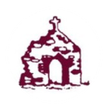 May 2023 *The Board of Management thank the Parent’s Association for the cheque for 9,300 euro which is a result of 2 years of fundraising.  Thank you to all of the former members of the Board of Management and our former chairperson Joan Collins.  Your dedication to the school is greatly appreciated. *The Board of Management congratulates all of the children in 2nd Class who made their First Holy Communion in 2nd Class on the 13th & 20th May. *We look forward to the upcoming 2nd Class Graduations on the 27th and 28th June.  We hope all will have a wonderful time at this celebration. *Congratulations to all children and staff who have now completed standardised testing in May. *The Board of Management is delighted that all teachers in the school participating in the Droichead Programme have successfully completed this programme.  We would like to thank especially the Droichead Support Team; Sarah Boylan, Donal Farrell and Yvonne O’Neill. Many thanks to all the school staff who supported their colleagues during this process. *The Board of Management is pleased with the new floral painting at the front of the school and will continue to support efforts to make St. Cronan’s JNS school building more colourful.  